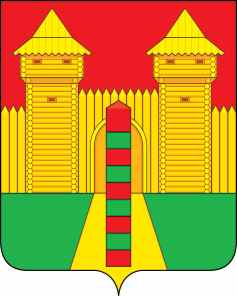 АДМИНИСТРАЦИЯ  МУНИЦИПАЛЬНОГО  ОБРАЗОВАНИЯ«ШУМЯЧСКИЙ  РАЙОН» СМОЛЕНСКОЙ  ОБЛАСТИРАСПОРЯЖЕНИЕот 23.06.2022г. № 139-р         п. ШумячиНа основании актов оценки технического состояния автомобильных дорог местного значения, расположенных на территории Шумячского городского                 поселения, утвержденных распоряжением Администрации муниципального               образования «Шумячский район» Смоленской области от 06.06.2022г. № 127 – р «Об утверждении актов оценки технического состояния автомобильных дорог местного значения, расположенных на территории Шумячского городского                поселения».           1. Утвердить прилагаемый план-график ремонта автомобильных дорог         общего пользования местного значения Шумячского городского поселения на 2022- 2024 годы.           2. Признать утратившим силу распоряжение Администрации                                 муниципального образования «Шумячский район» Смоленской области от 31.10.2019г. № 372-р «Об утверждении плана-графика ремонта автомобильных дорог, расположенных на территории Шумячского городского поселения в 2020 году» (в ред. от 27.05.2021г. № 191-р, от 09.12.2019г. № 419-р).                    3. Контроль за исполнением настоящего распоряжение возложить на                    заместителя Главы муниципального образования «Шумячский район»                           Смоленской области Н.М. Елисеенко. И. п. Главы муниципального образования«Шумячский район» Смоленской области                                       Г.А. ВарсановаПлан – график ремонта автомобильных дорог, расположенных                            на территории Шумячского городского поселения на 2022- 2024 годОб утверждении плана-графика                     ремонта автомобильных дорог общего пользования местного значения                    Шумячского городского поселения на 2022- 2024 годыУтверждено  распоряжением Администрации                 муниципального образования                     «Шумячский район» Смоленской               области«23» 06. 2022г. №139-р    № п/пНаименование объектаДата выполнения работ1Автомобильная дорога по ул. Пионерская, п. Шумячи, Смоленской области2022 год2Автомобильная дорога по ул. Заводская (участок от              ул. Советской Армии до ул. Заводской дом № 100,              участок от ул. Садовой до ул. Высокая), тротуар                      ул. Заводская (0,7 км.), п. Шумячи, Смоленской                области2022 год3Часть автомобильной дороги по ул. Базарная,                           п. Шумячи, Смоленской области2022 год4Автомобильная дорога по ул. Кирпичный завод,                     п. Шумячи, Смоленской области2022 год5Часть автомобильной дороги по ул. Сельхозтехника,               п. Шумячи, Смоленской области2022 год6Часть автомобильной дороги по ул. Ельнинская,                      п. Шумячи, Смоленской области2023 год7Автомобильная дорога по ул. Шумовская, п. Шумячи, Смоленской области2023 год8Часть тротуара по ул. Интернациональная (0,5 км.),                 п. Шумячи, Смоленской области2023 год9Автомобильная дорога по ул. Мелиоративная,                         п. Шумячи, Смоленской области2023 год10Часть тротуара по ул. Школьная (1,0 км.), п. Шумячи, Смоленской области2023 год11Часть автомобильной дороги по ул. Советской Армии, п. Шумячи, Смоленской области2023 год12Автомобильная дорога по ул. Луговая, п. Шумячи, Смоленской области2024 год13Автомобильная дорога по ул. Мира, п. Шумячи,                    Смоленской области2024 год14Автомобильная дорога по ул. Октябрьская, п. Шумячи, Смоленской области2024 год15Автомобильная дорога по ул. Полевая, п. Шумячи, Смоленской области2024 год16Автомобильная дорога по ул. Спортивная, п. Шумячи, Смоленской области2024 год17Автомобильная дорога по ул. Энергетиков, п. Шумячи, Смоленской области2024 год18Автомобильная дорога по ул. Парковая, п. Шумячи, Смоленской области2024 год19Автомобильная дорога по ул. Форпост, п. Шумячи, Смоленской области2024 год